CURRICULAM VITAE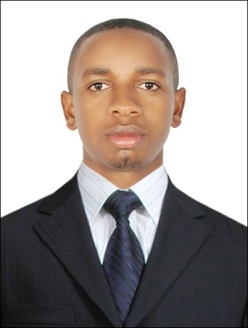 CHRIS Email:- chris.380470@2freemail.comMobile: Whatsapp +971504753686 / +919979971283Languages Known:- English and SwahiliCORE COMPETENCIESSelf-Motivated and efficient in leading a Team.Capable of handling stressful environments. Ready to take task with ownership and responsibility..OBJECTIVE I would like to use my varied skills and talent, and thereby make a significant contribution in your reputed company.EDUCATION QUALIFICATIONDegree in Business Administration [ finance and accounting ]From Mbarara University of Science and Technology.Diploma in project management from Alison study centreCURRENT EMPLOYERPopeyes Restaurant Abu Dhabi, UAE	December 2016 – up to dateCashierKEY RESPONSIBILITIESCustomer care serviceTaking customer ordersServing customersPreparing mealsPreparing coffeeStore managementMaintaining the place clean and neatInternal book keepingDaily transaction balancingPREVIOUS EMPLOYER Global High School kampala UgandaPo box 3118,March 2013 to October 2016Assistant AccountantKEY RESPONSIBILITIES Preparing account receivables	 Preparing account payables  Pay roll management Bank reconciliation Internal auditing VAT management Participating in sales and marketing Admission and student enrolment Debt collection and credit management Banking.TRAINING AND DEVELOPMENT   Certificate in computer application    Certificate in first aid and fire rescue     Certificate in essential food  safety training    Certificate in internal auditing awarenessINTEREST  Reading news paper   Basket ballPERSONAL INFORMATIONDate of Birth     : 12,03,1993Sex                    : MaleNationality        : UgandanMarital Status   : SingleVisa status       : Employment visaDECLARATIONI look forward for your immediate response. I hereby certify that the foregoing information is true and correct to the best of my knowledge.Chris 